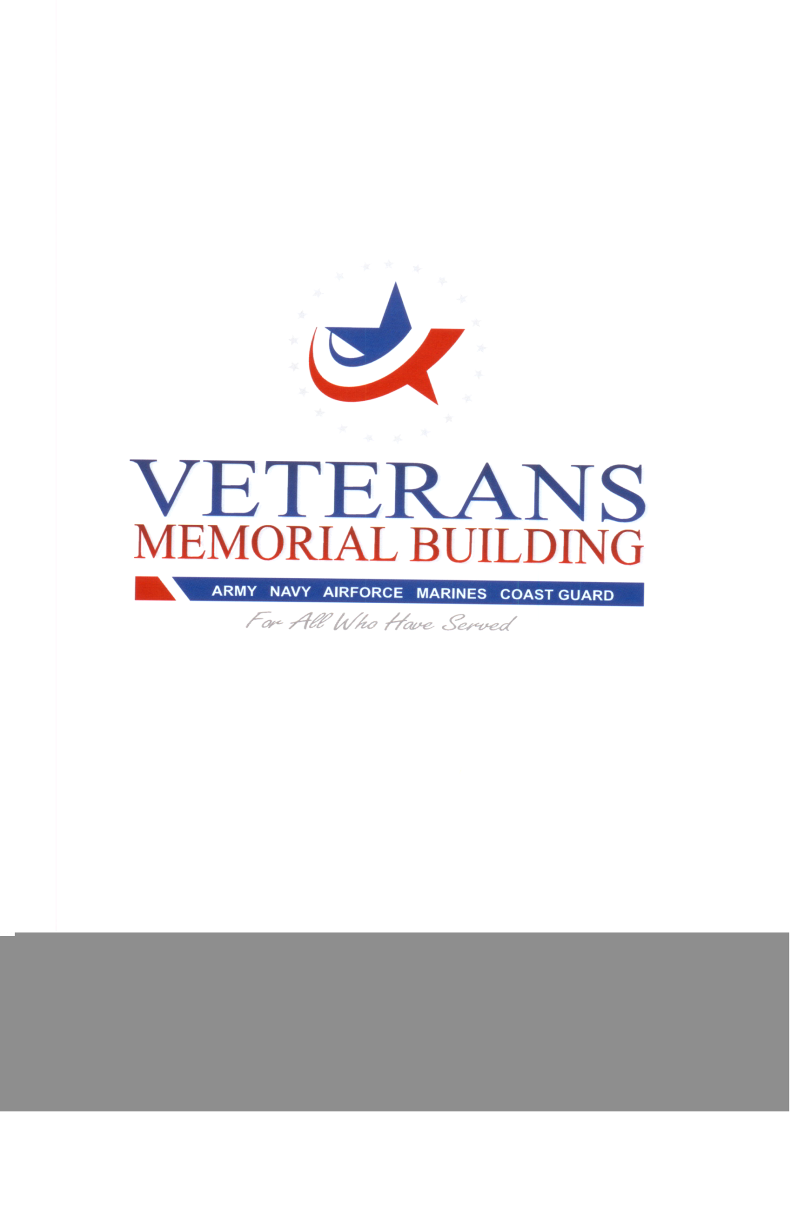 Board of Directors           Minutes #18-12December 12, 201810:00 hrsCall to Order: The meeting of the Visalia Veterans Memorial District was called to order by the Chairman Dennis Sirkin at 1000 hours on 12/12/18. Flag Salute: U.S. flag-salute conducted & commenced at 1000 hrs.Roll-Call: Members present/absent and accounted for by secretary of the board as follows:Director Sirkin, Dennis (present)Director Martinez, Steven (present)Director Richey, Aaron (present)Director Dais, Greg (present)Director Lopez, David (present)Manager Sirkin, Susan (present)PUBLIC COMMENTS	  No public commentNew Directors Steven Martinez and David Lopez were sworn in.AGENDA ACTIONSA	Chairman and Vice Chairman for the year were elected. Motion was made by Director Richey and 2nd by Director Garcia to accept Director Sirkin as Chairman and Greg Dais as Vice Chairman 		Ayes 5		Nays 0		Motion CarriedMotion to Accept September Minutes and Financials made by Dir. Richey, 2nd by Dir. Martinez.		Ayes 5		Nays 0		Motion CarriedC. 	Motion to approve a retention bonus to employees made by Director Dais, 2nd by Dir. Richey. Chairman Sirkin abstained for cause.		Ayes 4		Nays 0		Motion CarriedD.      Motion to put the Patriot Pub on the next agenda made by Director Lopez, 2nd                                                    by Dir.  Martinez.		Ayes 5		Nays 0		Motion CarriedMeeting adjourned at 1245 hours. Minutes submitted and recorded by: ____________________________Susan Sirkin/District ManagerMinutes reviewed and approved by:__________________________Dennis Sirkin - Board Chairman